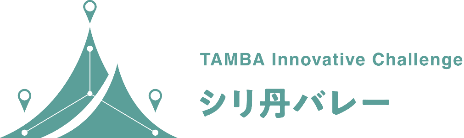 【回答先・問合せ先】〒669-3309　丹波市柏原町柏原5600（丹波の森公苑内）兵庫県丹波県民局県民交流室たんば共創課　北田・井上TEL：0795-88-5045（直通）　FAX：0795-72-0899電子メール：info@silitan-valley.comシリ丹バレー推進協議会総会のご参加について団体名　　　　　　　　　　　　　氏　名　　　　　　　　　　　　　以下のいずれかに○印をつけ、上記回答先あてにご回答ください。１　　ご出席（会場：丹波の森公苑多目的ルーム）　２　　ご出席（オンライン視聴）